THỜI KHÓA BIỂUTuần 4 Tháng 9Lớp NT D2Từ 27/9 đến 01/10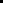 ThứMôn họcNội dung giảng dạy2HĐTHDi màu làm ổ rơm3NBPBNhận biết hoa xanh đỏ4PTVĐVĐCB: Tung bắt bóng lên cao
BTPTC: Tập với nơ 
TCVĐ: Bóng tròn to5NBTNCô giáo của bé6LQVVHTruyện : Chiếc đu màu đỏ